ΕΝΤΥΠΟ ΠΡΟΣΦΟΡΑΣ ΓΙΑ ΤΗΝ ΥΠΗΡΕΣΙΑ ΜΕ ΤΙΤΛΟ « ΚΑΤΑΣΚΕΥΗ ΔΕΣΕΩΝ»                                                                            Ημερομηνία………………………….                                                                                    Ο Προσφέρων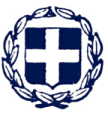 EΛΛΗΝΙΚΗ ΔΗΜΟΚΡΑΤΙΑΝΟΜΟΣ ΛΑΚΩΝΙΑΣΔΗΜΟΣ ΣΠΑΡΤΗΣΔ/ΝΣΗ ΟΙΚΟΝΟΜΙΚΩΝ ΥΠΗΡΕΣΙΩΝΤΜΗΜΑ ΠΡΟΜΗΘΕΙΩΝ & ΕΡΓΑΣΙΩΝΔΗΜΟΣ: ΣΠΑΡΤΗΣΥΠΗΡΕΣΙΑ :Κατασκευή δέσεων Αρ.μελ.    22/2019 Προϋπολογισμός: 8.000,00 €Α/ΑΠΕΡΙΓΡΑΦΗΑΡ. ΤΙΜΟΛΟΓΙΟΥΜΟΝΑΔΑ ΜΕΤΡΗΣΗΣΠΟΣΟΤΗΤΑΤΙΜΗ  ΜΟΝΑΔΑ ΔΑΠΑΝΗ(€) 1Κατασκευή δέσεων1Τεμ1,00ΆθροισμαΦΠΑ 24%Γενικό Σύνολο με Φ.Π.Α